Мурадил  Сыдыков - выпускник 2001 года по специальности инженер-энергетик. С 2001 года по 2003 год работал инженером-конструктором конструкторского бюро завода ОАО "OREMI". С 2008 года по 2011 год - исполнительный директор инжиниринговой компании "Профит Экспресс".В  2011 году назначен директором строительной компании "МС Билдинг". В 2021 году избран депутатом Жогорку Кенеша КР.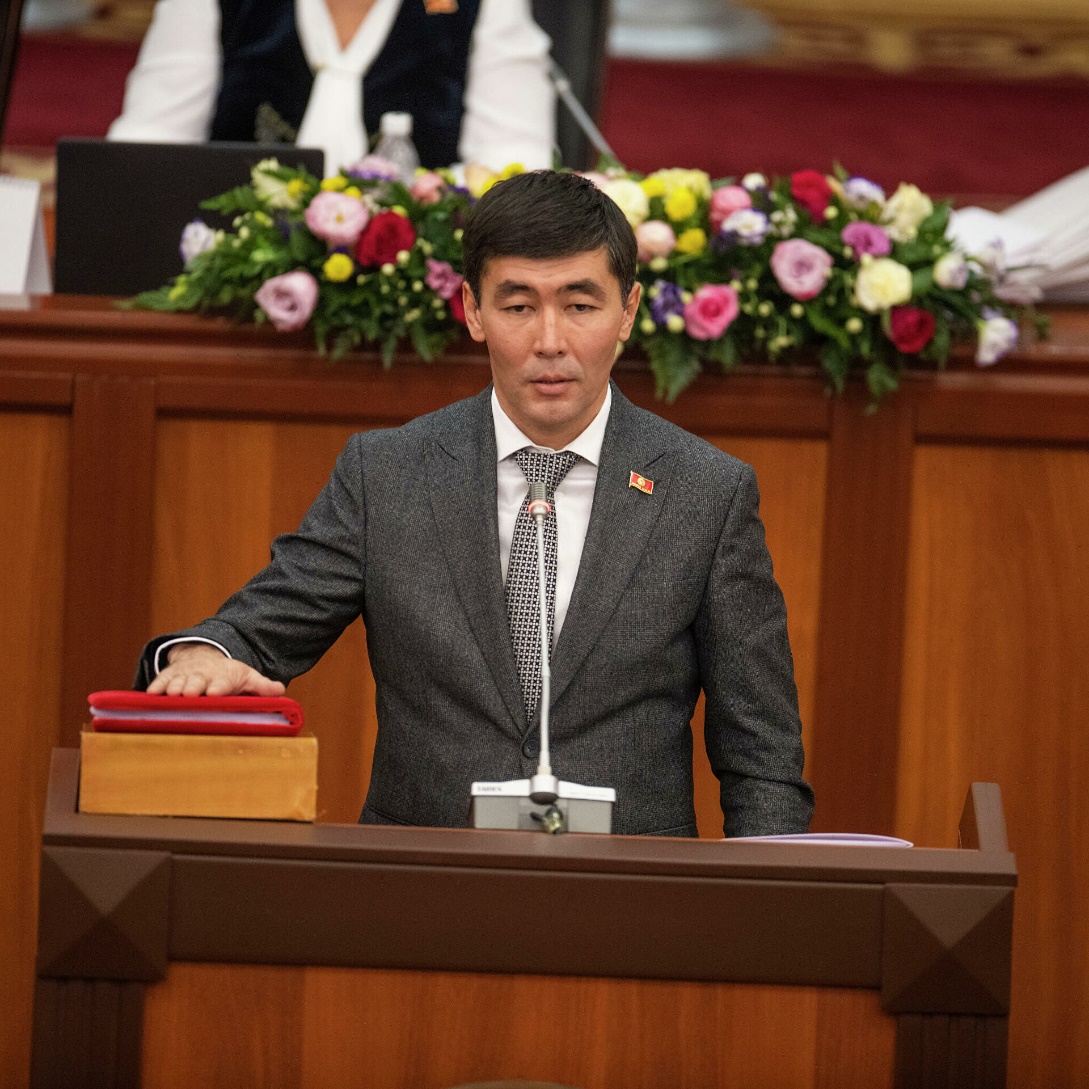 Бакыт Сыдыков – выпускник   1996 года окончил энергетический факультет  по специальности "электроснабжение . С  1996 года по 1999 год  работал электриком завода АО "Факел", инженер-электриком Кыргызской телерадиокомпании.   В  2010 году назначен заместителем технического директора ОАО "Северэлектро",  с  2015 г. по 2018  год  являлся  генеральным директором ОАО «Востокэлектро» . С  2020-2021 гг. был  заведующим отделом Комитета по топливно-энергетическому комплексу и недропользованию Жогорку Кенеша КР. С февраля 2021 года назначен Председателем правления Национального энергохолдинга и советником государственной службы 3-го класса. 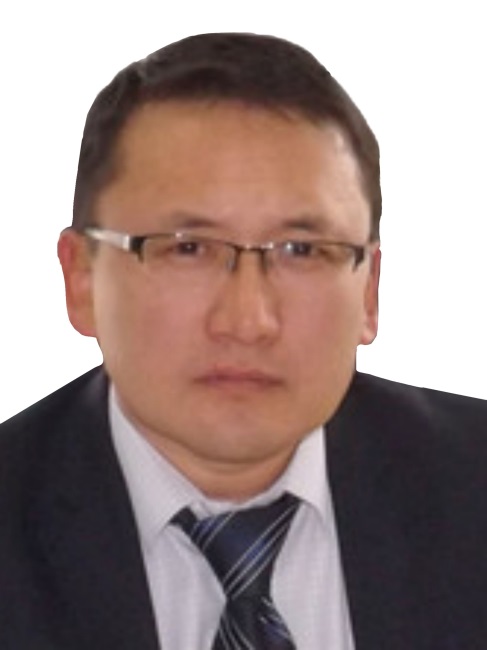 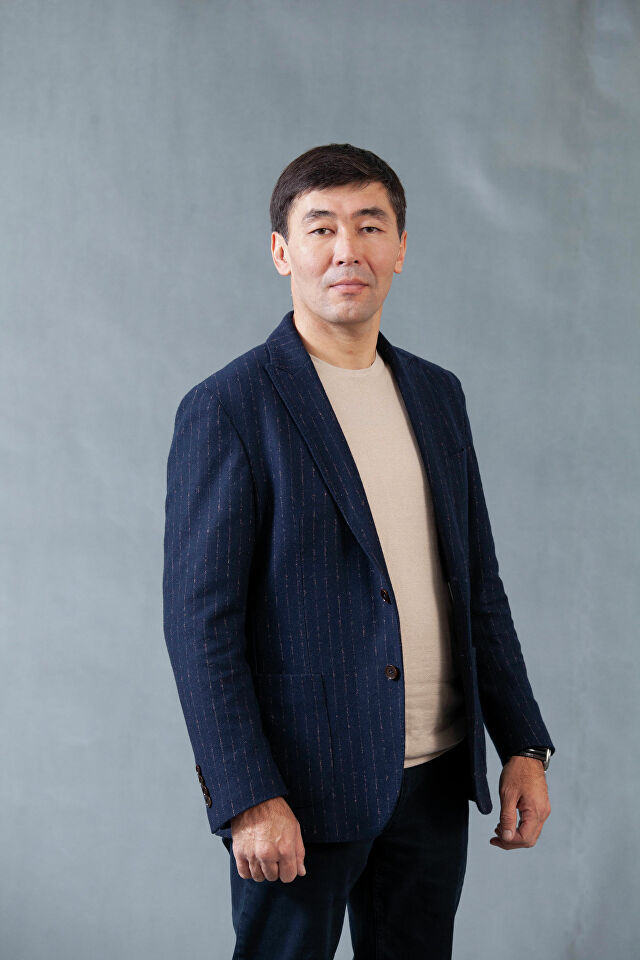 